MO ČRS Nový Jáchymov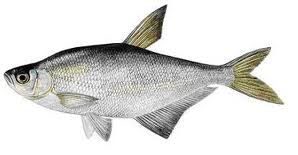 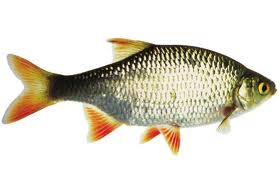 pořádá tradičníDOLOVNOUkterá se koná dne 9.11.2019 od 20:00 hodin.Na sále Restaurace „Pod Kaštanem“ v Novém JáchymověK tanci a poslechu hraje Ideal band. Dary do tomboly přijímáme v úředních hodinách v kanceláři ČRSvstupné 90,-  																	soutěž o cenyprodej vstupenek na místě